Agency/Facility Name PREA REFRESHER: Juvenile DetentionResident Support Services 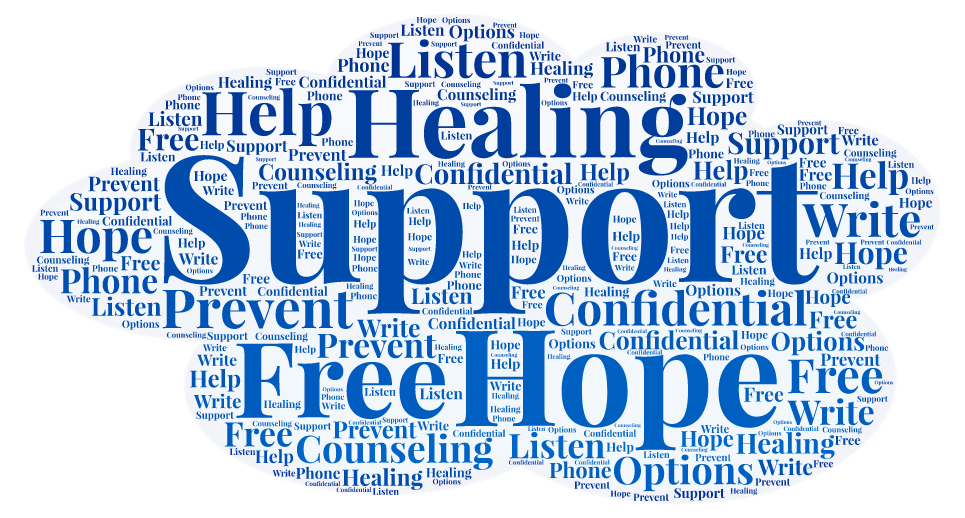 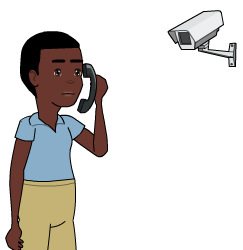 